 NSF PROPOSAL SUBMISSION REVIEW CHECKLIST 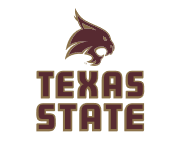            RESEARCH.GOV PAPPG 23-1 Updated 2023.11.01(Once you enter the PI, Co-PI and Senior Personnel names: ctrl-A > right click >update field.  Do this anytime you change the names above so that they feed correctly to the checklist)*Support for other senior personnel (i.e., in the Budget Category A) or consultants is permitted, but must be commensurate with their limited role in the project.PI Name FOA 22-586Due DateJuly 24th, 2024Co-PI namesCO-PIs are not allowed for CAREERCO-PIs are not allowed for CAREEROther Senior Personnel names*confirm with the piconfirm with the piconfirm with the piconfirm with the piconfirm with the piconfirm with the piconfirm with the piconfirm with the piconfirm with the piconfirm with the piOnly 1 CAREER proposal per annual competitionOnly 1 CAREER proposal per annual competitionOnly 1 CAREER proposal per annual competitionOnly 1 CAREER proposal per annual competitionOnly 1 CAREER proposal per annual competitionOnly 1 CAREER proposal per annual competitionPI has not participated in more than 3 CAREER competitions (including this one, proposals that are not reviewed don’t count toward the limit) Funding caps are confirmed Eligibility:  Has doctoral in NSF-supported field; be engaged in research in an area of science, engineering or education supported by NSF; holds at least a 50% tenure-track (or equivalent see-FOA) position as an assistant professor (or equivalent); is untenured; has not previously received a CAREER award; Associate Professors or equivalent with or without tenure are not eligible.Eligibility:  Has doctoral in NSF-supported field; be engaged in research in an area of science, engineering or education supported by NSF; holds at least a 50% tenure-track (or equivalent see-FOA) position as an assistant professor (or equivalent); is untenured; has not previously received a CAREER award; Associate Professors or equivalent with or without tenure are not eligible.Eligibility:  Has doctoral in NSF-supported field; be engaged in research in an area of science, engineering or education supported by NSF; holds at least a 50% tenure-track (or equivalent see-FOA) position as an assistant professor (or equivalent); is untenured; has not previously received a CAREER award; Associate Professors or equivalent with or without tenure are not eligible.Eligibility:  Has doctoral in NSF-supported field; be engaged in research in an area of science, engineering or education supported by NSF; holds at least a 50% tenure-track (or equivalent see-FOA) position as an assistant professor (or equivalent); is untenured; has not previously received a CAREER award; Associate Professors or equivalent with or without tenure are not eligible.Eligibility:  Has doctoral in NSF-supported field; be engaged in research in an area of science, engineering or education supported by NSF; holds at least a 50% tenure-track (or equivalent see-FOA) position as an assistant professor (or equivalent); is untenured; has not previously received a CAREER award; Associate Professors or equivalent with or without tenure are not eligible.Eligibility:  Has doctoral in NSF-supported field; be engaged in research in an area of science, engineering or education supported by NSF; holds at least a 50% tenure-track (or equivalent see-FOA) position as an assistant professor (or equivalent); is untenured; has not previously received a CAREER award; Associate Professors or equivalent with or without tenure are not eligible.Eligibility:  Has doctoral in NSF-supported field; be engaged in research in an area of science, engineering or education supported by NSF; holds at least a 50% tenure-track (or equivalent see-FOA) position as an assistant professor (or equivalent); is untenured; has not previously received a CAREER award; Associate Professors or equivalent with or without tenure are not eligible.PI has been in contact with their cognizant Program Officer in the division closest to their area of research to discuss the expectations and approaches that are most appropriate for that areaPI has been in contact with their cognizant Program Officer in the division closest to their area of research to discuss the expectations and approaches that are most appropriate for that areaPI has been in contact with their cognizant Program Officer in the division closest to their area of research to discuss the expectations and approaches that are most appropriate for that areaPI has been in contact with their cognizant Program Officer in the division closest to their area of research to discuss the expectations and approaches that are most appropriate for that areaPI has been in contact with their cognizant Program Officer in the division closest to their area of research to discuss the expectations and approaches that are most appropriate for that areaPI has been in contact with their cognizant Program Officer in the division closest to their area of research to discuss the expectations and approaches that are most appropriate for that areaPI has been in contact with their cognizant Program Officer in the division closest to their area of research to discuss the expectations and approaches that are most appropriate for that areaPI has been in contact with their cognizant Program Officer in the division closest to their area of research to discuss the expectations and approaches that are most appropriate for that areaPI has been in contact with their cognizant Program Officer in the division closest to their area of research to discuss the expectations and approaches that are most appropriate for that areaGENERAL INFORMATION GENERAL INFORMATION GENERAL INFORMATION GENERAL INFORMATION GENERAL INFORMATION GENERAL INFORMATION GENERAL INFORMATION GENERAL INFORMATION GENERAL INFORMATION GENERAL INFORMATION Black text, Arial/Palatino Linotype/Courier New 10 pt., OR Times New Roman/Computer Modern 11 pt.Black text, Arial/Palatino Linotype/Courier New 10 pt., OR Times New Roman/Computer Modern 11 pt.Black text, Arial/Palatino Linotype/Courier New 10 pt., OR Times New Roman/Computer Modern 11 pt.Black text, Arial/Palatino Linotype/Courier New 10 pt., OR Times New Roman/Computer Modern 11 pt.Black text, Arial/Palatino Linotype/Courier New 10 pt., OR Times New Roman/Computer Modern 11 pt.Cambria Math for formulas/equations; Greek letters/special characters – less than 10 pt. ok Cambria Math for formulas/equations; Greek letters/special characters – less than 10 pt. ok 1 inch margins1 inch margins1 inch marginsNothing in the margins, including page numbersProject setup  Cover Sheet, Manage Personnel and Subaward Organizations, link proposals, Project setup  Cover Sheet, Manage Personnel and Subaward Organizations, link proposals, Project setup  Cover Sheet, Manage Personnel and Subaward Organizations, link proposals, Project setup  Cover Sheet, Manage Personnel and Subaward Organizations, link proposals, Project setup  Cover Sheet, Manage Personnel and Subaward Organizations, link proposals, Project setup  Cover Sheet, Manage Personnel and Subaward Organizations, link proposals, Project setup  Cover Sheet, Manage Personnel and Subaward Organizations, link proposals, Project setup  Cover Sheet, Manage Personnel and Subaward Organizations, link proposals, Project setup  Cover Sheet, Manage Personnel and Subaward Organizations, link proposals, Project setup  Cover Sheet, Manage Personnel and Subaward Organizations, link proposals, Main Proposal PageMain Proposal PageMain Proposal PageMain Proposal PageMain Proposal PageMain Proposal PageMain Proposal PageMain Proposal PageMain Proposal PageMain Proposal PageTitle includes any required descriptive words (see solicitation for title requirements) NSF Announcement #22-586NSF Announcement #22-586NSF Announcement #22-586NSF Announcement #22-586NSF Announcement #22-586NSF Announcement #22-586Directorate, division, program Directorate, division, program Directorate, division, program Directorate, division, program Directorate, division, program Directorate, division, program Directorate, division, program Directorate, division, program Directorate, division, program Proposal Type  Proposal Type  Proposal Type  Proposal Type  Proposal Type  Proposal Type  Submission TypeSubmission TypeSubmission TypeSubmission TypeSubmission TypeSubmission TypeSubmission TypeSubmission TypeSubmission TypeCollaborative Type – not a collaborative proposalCover SheetCover SheetCover SheetCover SheetCover SheetCover SheetCover SheetCover SheetCover SheetCover SheetCover SheetCover SheetCover SheetCover SheetCover SheetCover SheetCover SheetCover SheetCover SheetStart date 6+ months outStart date 6+ months outStart date 6+ months outStart date 6+ months outStart date 6+ months outStart date 6+ months outStart date 6+ months outStart date 6+ months out# of Months# of Months# of Months# of MonthsPrimary place of performance addressPrimary place of performance addressPrimary place of performance addressOther Information, complete as applicable Other Information, complete as applicable Other Information, complete as applicable Other Information, complete as applicable Other Information, complete as applicable Other Information, complete as applicable Other Information, complete as applicable Other Information, complete as applicable Other Information, complete as applicable Other Information, complete as applicable Other Information, complete as applicable Other Information, complete as applicable Other Information, complete as applicable Other Information, complete as applicable Other Information, complete as applicable Other Information, complete as applicable Other Information, complete as applicable Other Information, complete as applicable Other Information, complete as applicable Beginning Investigator – BIO directorate onlyOther as required: Lobbying,  Deadline Exceptions, Historic Places & Privileged InfoOff-campus/off-site researchBeginning Investigator – BIO directorate onlyOther as required: Lobbying,  Deadline Exceptions, Historic Places & Privileged InfoOff-campus/off-site researchBeginning Investigator – BIO directorate onlyOther as required: Lobbying,  Deadline Exceptions, Historic Places & Privileged InfoOff-campus/off-site researchVertebrate animals  PendingOR IACUC App. Date PHS Animal Welfare       # D16-00388 Vertebrate animals  PendingOR IACUC App. Date PHS Animal Welfare       # D16-00388 Vertebrate animals  PendingOR IACUC App. Date PHS Animal Welfare       # D16-00388 Vertebrate animals  PendingOR IACUC App. Date PHS Animal Welfare       # D16-00388 Vertebrate animals  PendingOR IACUC App. Date PHS Animal Welfare       # D16-00388 Vertebrate animals  PendingOR IACUC App. Date PHS Animal Welfare       # D16-00388 Vertebrate animals  PendingOR IACUC App. Date PHS Animal Welfare       # D16-00388 Human Subjects  IRB Approval Date AND Human Subjects Assurance #  FWA00003492OR Pending                OR Exemption  and Exemption NumberHuman Subjects  IRB Approval Date AND Human Subjects Assurance #  FWA00003492OR Pending                OR Exemption  and Exemption NumberHuman Subjects  IRB Approval Date AND Human Subjects Assurance #  FWA00003492OR Pending                OR Exemption  and Exemption NumberHuman Subjects  IRB Approval Date AND Human Subjects Assurance #  FWA00003492OR Pending                OR Exemption  and Exemption NumberHuman Subjects  IRB Approval Date AND Human Subjects Assurance #  FWA00003492OR Pending                OR Exemption  and Exemption NumberProprietary or Privileged information – if this box is checked, a Proprietary/Privileged upload button will appearProprietary or Privileged information – if this box is checked, a Proprietary/Privileged upload button will appearProprietary or Privileged information – if this box is checked, a Proprietary/Privileged upload button will appearProprietary or Privileged information – if this box is checked, a Proprietary/Privileged upload button will appearProprietary or Privileged information – if this box is checked, a Proprietary/Privileged upload button will appearProprietary or Privileged information – if this box is checked, a Proprietary/Privileged upload button will appearProprietary or Privileged information – if this box is checked, a Proprietary/Privileged upload button will appearProprietary or Privileged information – if this box is checked, a Proprietary/Privileged upload button will appearProprietary or Privileged information – if this box is checked, a Proprietary/Privileged upload button will appearProprietary or Privileged information – if this box is checked, a Proprietary/Privileged upload button will appearProprietary or Privileged information – if this box is checked, a Proprietary/Privileged upload button will appearProprietary or Privileged information – if this box is checked, a Proprietary/Privileged upload button will appearProprietary or Privileged information – if this box is checked, a Proprietary/Privileged upload button will appearProprietary or Privileged information – if this box is checked, a Proprietary/Privileged upload button will appearProprietary or Privileged information – if this box is checked, a Proprietary/Privileged upload button will appearProprietary or Privileged information – if this box is checked, a Proprietary/Privileged upload button will appearProprietary or Privileged information – if this box is checked, a Proprietary/Privileged upload button will appearFunding of an International Branch CampusFunding of a Foreign Org. including through subaward or consultant Funding of a Foreign Org. including through subaward or consultant Funding of a Foreign Org. including through subaward or consultant Funding of a Foreign Org. including through subaward or consultant Funding of a Foreign Org. including through subaward or consultant Funding of a Foreign Org. including through subaward or consultant International Activities country name – must be checked if either of the previous two are checked, OR if there will be international non-conference travel. Worldwide if country is unknown.International Activities country name – must be checked if either of the previous two are checked, OR if there will be international non-conference travel. Worldwide if country is unknown.International Activities country name – must be checked if either of the previous two are checked, OR if there will be international non-conference travel. Worldwide if country is unknown.International Activities country name – must be checked if either of the previous two are checked, OR if there will be international non-conference travel. Worldwide if country is unknown.International Activities country name – must be checked if either of the previous two are checked, OR if there will be international non-conference travel. Worldwide if country is unknown.International Activities country name – must be checked if either of the previous two are checked, OR if there will be international non-conference travel. Worldwide if country is unknown.International Activities country name – must be checked if either of the previous two are checked, OR if there will be international non-conference travel. Worldwide if country is unknown.Manage Personnel and Subaward OrganizationsManage Personnel and Subaward OrganizationsManage Personnel and Subaward OrganizationsManage Personnel and Subaward OrganizationsManage Personnel and Subaward OrganizationsManage Personnel and Subaward OrganizationsManage Personnel and Subaward OrganizationsManage Personnel and Subaward OrganizationsManage Personnel and Subaward OrganizationsManage Personnel and Subaward OrganizationsManage Personnel and Subaward OrganizationsManage Personnel and Subaward OrganizationsManage Personnel and Subaward OrganizationsManage Personnel and Subaward OrganizationsManage Personnel and Subaward OrganizationsManage Personnel and Subaward OrganizationsManage Personnel and Subaward OrganizationsManage Personnel and Subaward OrganizationsManage Personnel and Subaward Organizations Subawardee organization has been added        Subawardee personnel have been added  Subawardee organization has been added        Subawardee personnel have been added  Subawardee organization has been added        Subawardee personnel have been added  Subawardee organization has been added        Subawardee personnel have been added  Subawardee organization has been added        Subawardee personnel have been added  Subawardee organization has been added        Subawardee personnel have been added  Subawardee organization has been added        Subawardee personnel have been added  Subawardee organization has been added        Subawardee personnel have been added  Subawardee organization has been added        Subawardee personnel have been added  Subawardee organization has been added        Subawardee personnel have been added  Subawardee organization has been added        Subawardee personnel have been added  Subawardee organization has been added        Subawardee personnel have been added  Subawardee organization has been added        Subawardee personnel have been added  Subawardee organization has been added        Subawardee personnel have been added  Subawardee organization has been added        Subawardee personnel have been added  Subawardee organization has been added        Subawardee personnel have been added  Subawardee organization has been added        Subawardee personnel have been added Project summaryOne pageOverview, Intellectual Merit and Broader Impacts sections; each header on its own line with no other information, including section numbersproject description – see FOA for additional detailsproject description – see FOA for additional detailsproject description – see FOA for additional detailsproject description – see FOA for additional detailsproject description – see FOA for additional detailsproject description – see FOA for additional details15 pages, unless otherwise indicated in FOA All graphics/figures/charts uploaded ok and within margins, captions are readable No URLsProposal describes an integrated path that will lead to a successful career as an outstanding researcher and educatorA description of the proposed research project, including preliminary supporting data where appropriate, specific objectives, methods and procedures to be used, and expected significance of the results15 pages, unless otherwise indicated in FOA All graphics/figures/charts uploaded ok and within margins, captions are readable No URLsProposal describes an integrated path that will lead to a successful career as an outstanding researcher and educatorA description of the proposed research project, including preliminary supporting data where appropriate, specific objectives, methods and procedures to be used, and expected significance of the results15 pages, unless otherwise indicated in FOA All graphics/figures/charts uploaded ok and within margins, captions are readable No URLsProposal describes an integrated path that will lead to a successful career as an outstanding researcher and educatorA description of the proposed research project, including preliminary supporting data where appropriate, specific objectives, methods and procedures to be used, and expected significance of the resultsSection labeled as Broader Impacts that includes impacts other than educational activitiesA description of the proposed educational activities and their intended impactA description of how the research and educational activities are integrated or synergistic labeled as Intellectual Merit Explanation/justification of funding to an IBC or foreign organization (through subaward or consultant arrangement) is includedResults from Prior NSF support (see below)Results from Prior NSF Support(current funding, OR end date in last 5 years)Results from Prior NSF Support(current funding, OR end date in last 5 years)Results from Prior NSF Support(current funding, OR end date in last 5 years)Results from Prior NSF Support(current funding, OR end date in last 5 years)Results from Prior NSF Support(current funding, OR end date in last 5 years)Results from Prior NSF Support(current funding, OR end date in last 5 years)PI: PI: PI: PI: PI: PI: Header reads Results from Prior NSF Support and is on its own line  No more than 5 pages totalStatement included if the PI doesn’t have prior resultsIf the project was recently awarded and therefore no new results exist, describe the major goals and broader impacts of the project. Note that the proposal may contain up to five pages to describe the results Title               NSF award #, amount, project start and end datesSeparate, labeled sections for:  Intellectual Merit   Broader Impacts List of all publications resulting from the award, with a complete       bibliographic citation, can be included in references section; if none, then        “No publications were produced under this award.” Evidence of research products/availability, including data, publications, samples, collections, as may have been described in the Data Management Plan for the awarded project For renewals, description of relation of completed work to proposed work   Title               NSF award #, amount, project start and end datesSeparate, labeled sections for:  Intellectual Merit   Broader Impacts List of all publications resulting from the award, with a complete       bibliographic citation, can be included in references section; if none, then        “No publications were produced under this award.” Evidence of research products/availability, including data, publications, samples, collections, as may have been described in the Data Management Plan for the awarded project For renewals, description of relation of completed work to proposed work   Title               NSF award #, amount, project start and end datesSeparate, labeled sections for:  Intellectual Merit   Broader Impacts List of all publications resulting from the award, with a complete       bibliographic citation, can be included in references section; if none, then        “No publications were produced under this award.” Evidence of research products/availability, including data, publications, samples, collections, as may have been described in the Data Management Plan for the awarded project For renewals, description of relation of completed work to proposed work  references citedreferences citedreferences citedreferences citedreferences citedreferences citedAll author names listed, fully written out (i.e. no “et al”) and in order as they appearArticle/journal title, book title, volume number, start/end page numbers, year of publication, URLs are okay All author names listed, fully written out (i.e. no “et al”) and in order as they appearArticle/journal title, book title, volume number, start/end page numbers, year of publication, URLs are okay All author names listed, fully written out (i.e. no “et al”) and in order as they appearArticle/journal title, book title, volume number, start/end page numbers, year of publication, URLs are okay All author names listed, fully written out (i.e. no “et al”) and in order as they appearArticle/journal title, book title, volume number, start/end page numbers, year of publication, URLs are okay All author names listed, fully written out (i.e. no “et al”) and in order as they appearArticle/journal title, book title, volume number, start/end page numbers, year of publication, URLs are okay budget budget budget budget Meets FOA specifics for allowed costsMeets FOA minimum/maximum, both yearly and overallParticipant Support costs do NOT include anything that will be secured through a service agreement/contract (venue rental, catering, supplies, etc.)Contracts for the purpose of obtaining goods/ services for the proposer’s use are in ODC-OtherMatches internal budgetSeparate budget is entered for each subcontractbudget justification budget justification budget justification budget justification 5 page limitNo cost sharing language Definition of a year is includedAny normally unallowable costs or more than 2 months of PI salary are justifiedTravel is specified, itemized, justified F&A and MTDC costs are broken outSeparate justification is uploaded for each subcontractSENIOR PERSONNEL DOCUMENTSbiosketch Provided separately for each PI and Senior PersonUses NSF-approved format found at NSF Senior Personnel Information PageIncludes both research and education activities and accomplishmentsSenior Personnel:Professional Preparation in reverse chronological order Appointments in reverse chronological order; include any academic, professional or institutional position regardless of payIf using ORCiD, these need to be sorted on the ORCiD side before populating SciENcvProducts/Publications –citation of up to 5 most closely related to projects and up to 5 other significant products, including submitted for publication; et al is allowedSynergistic Activities – up to 5 distinct activities, none with multiple examples (multiple examples would be listing classes taught, boards served on, etc.). Should include education activities and accomplishments.Certification – if using the fillable form, signature and date line have been completedcurrent and pending support current and pending support current and pending support current and pending support Provided separately for each PI and Senior PersonUses NSF-approved format that has PDF signature line intact. Information can be found at NSF Senior Personnel Information PageCertification – if using the fillable form, signature and date line have been completedSenior Personnel:cOLLABORATORS & oTHER AFFILIATIONS Provided separately for each PI, Co-PI and Senior Person, and uploaded in the Excel formatSenior Personnel:Uses current NSF template found at NSF Senior Personnel Information Page      No change to column widths; it’s ok to insert rowsA COA table is uploaded for each PI/Co-PI/Senior PersonAll names are listed in last name, first name order, doesn’t need to be sorted alphabeticallyColumn A has been filled in for Tables 2-5 If an affiliation is current, leave the date cell blank; otherwise, dates are entered in MM/DD/YYYY format.facilities, equipment and other resources facilities, equipment and other resources facilities, equipment and other resources facilities, equipment and other resources No cost sharing languageIncludes unfunded collaborators and the individuals’ role(s) on the project should be describedOnly resources that are directly applicable are includedSubawardees’ information is included in our document other documentsother documentsother documentsother documentsData Management Plan, 2 page limitPost-doc Mentoring Plan (if applicable), 1 page limitrequired Departmental Letter, uploaded in Other supplementary documentsrequired Departmental Letter, uploaded in Other supplementary documentsrequired Departmental Letter, uploaded in Other supplementary documentsrequired Departmental Letter, uploaded in Other supplementary documentsDepartmental Letter, only 1 allowed (in cases of a joint appointment, both department heads sign the single letter), and includes: No more than 2 pages            Department head’s name and title are below the signature A statement to the effect that the PI is eligible for the CAREER program. For non-tenure-track faculty, the       Departmental Letter must affirm that the investigator's appointment is at an early-career level equivalent to pre-       tenure status, pursuant to the eligibility Departmental Letter must clearly and convincingly demonstrate how the       faculty member satisfies all the requirements of tenure-track equivalency as defined in the eligibility criteria        specified in this solicitation Indication that the PI’s proposed CAREER research and education activities are supported by and advance the       educational and research goals of the department and the organization  The department is committed to the support and professional development of the PI A description of the relationship between the CAREER project, the PI's career goals and job responsibilities, and      the mission of his/her department/organization The ways in which the department head (or equivalent) will ensure the appropriate mentoring of the PI, in the       context of the PI's career development and his/her efforts to integrate research and education throughout the       period of the award and beyondoptional documents uploaded to other supplementary documentsoptional documents uploaded to other supplementary documentsoptional documents uploaded to other supplementary documentsoptional documents uploaded to other supplementary documentsoptional documents uploaded to other supplementary documentsoptional documents uploaded to other supplementary documentsLetters of Collaboration  No support language                Strictly adhere to PAPPG guidelines  Letters from all unfunded collaborators are includedLetters of Collaboration  No support language                Strictly adhere to PAPPG guidelines  Letters from all unfunded collaborators are includedLetters of Collaboration  No support language                Strictly adhere to PAPPG guidelines  Letters from all unfunded collaborators are includedLetters of Collaboration  No support language                Strictly adhere to PAPPG guidelines  Letters from all unfunded collaborators are includedLetters of Collaboration  No support language                Strictly adhere to PAPPG guidelines  Letters from all unfunded collaborators are includedOther personnel Biosketches, marked as Other Personnel, and combined into one PDFReviewers to include: first, middle initial, last name, email, organizationReviewers to exclude: first, middle initial, last name, email, organization, reason for excludingoptional document UPLOADED TO SINGLE COPY DOCUMENTSoptional document UPLOADED TO SINGLE COPY DOCUMENTSoptional document UPLOADED TO SINGLE COPY DOCUMENTSoptional document UPLOADED TO SINGLE COPY DOCUMENTSoptional document UPLOADED TO SINGLE COPY DOCUMENTSoptional document UPLOADED TO SINGLE COPY DOCUMENTSPECASE EligibilityUpload a document stating “I wish to be considered for the PECASE honorary award.” By providing this statement, you are confirming that you meet the eligibility requirements for a PECASE award.Eligibility requirements:  PECASE eligibility requires that the applicant be a U.S. citizen, U.S. national, or U.S. permanent resident by the time of nomination.PECASE EligibilityUpload a document stating “I wish to be considered for the PECASE honorary award.” By providing this statement, you are confirming that you meet the eligibility requirements for a PECASE award.Eligibility requirements:  PECASE eligibility requires that the applicant be a U.S. citizen, U.S. national, or U.S. permanent resident by the time of nomination.PECASE EligibilityUpload a document stating “I wish to be considered for the PECASE honorary award.” By providing this statement, you are confirming that you meet the eligibility requirements for a PECASE award.Eligibility requirements:  PECASE eligibility requires that the applicant be a U.S. citizen, U.S. national, or U.S. permanent resident by the time of nomination.PECASE EligibilityUpload a document stating “I wish to be considered for the PECASE honorary award.” By providing this statement, you are confirming that you meet the eligibility requirements for a PECASE award.Eligibility requirements:  PECASE eligibility requires that the applicant be a U.S. citizen, U.S. national, or U.S. permanent resident by the time of nomination.PECASE EligibilityUpload a document stating “I wish to be considered for the PECASE honorary award.” By providing this statement, you are confirming that you meet the eligibility requirements for a PECASE award.Eligibility requirements:  PECASE eligibility requires that the applicant be a U.S. citizen, U.S. national, or U.S. permanent resident by the time of nomination.